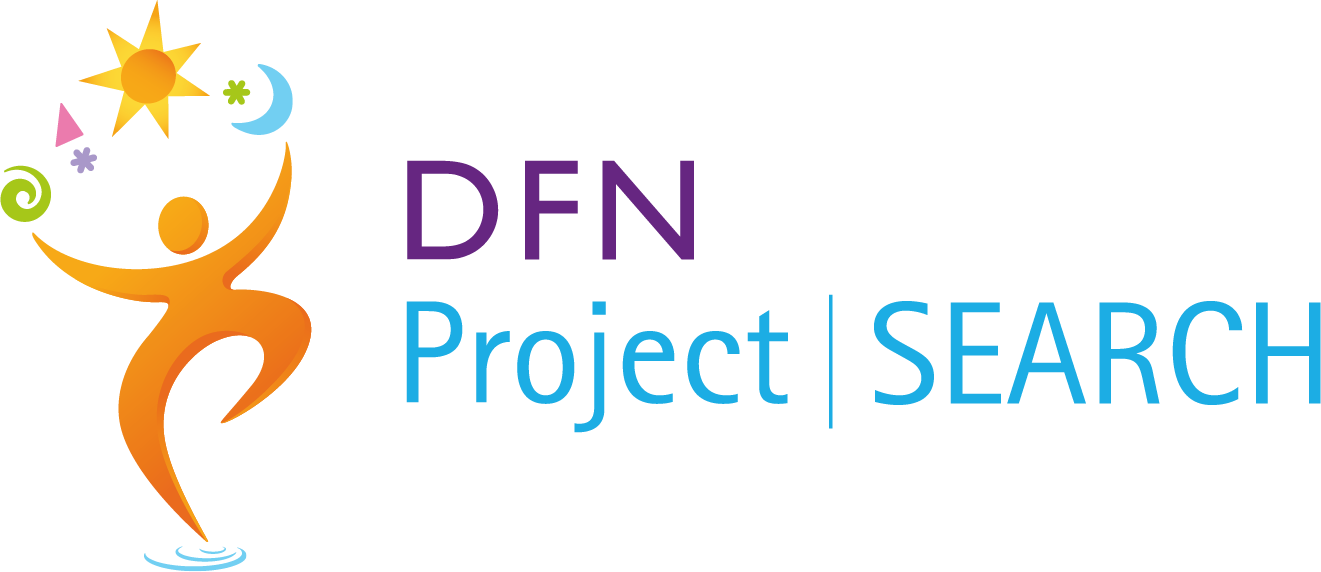 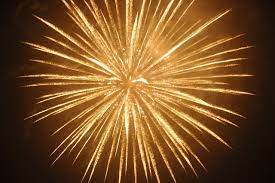 Let’s meet the interns again and see what their first internship has been like 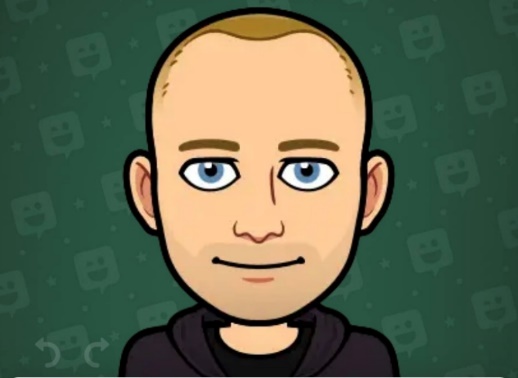 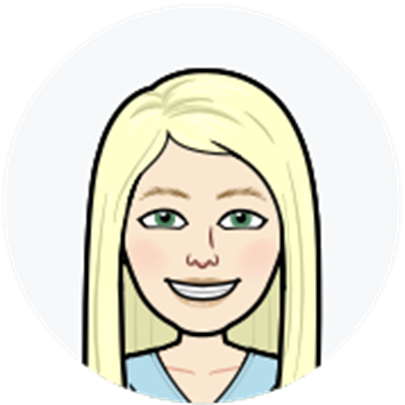 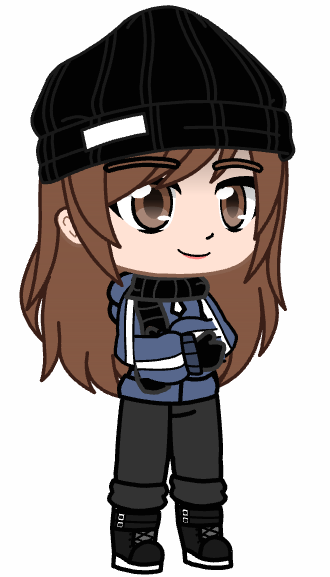 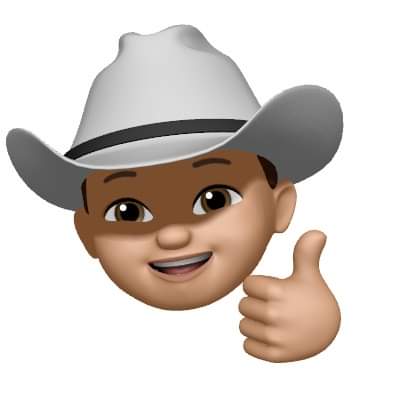 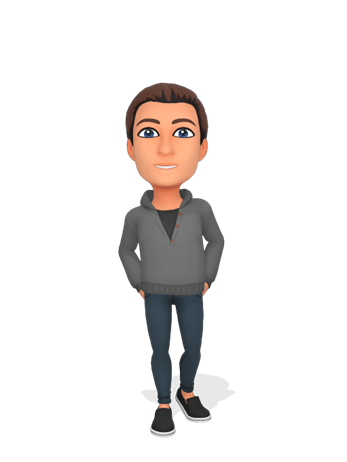 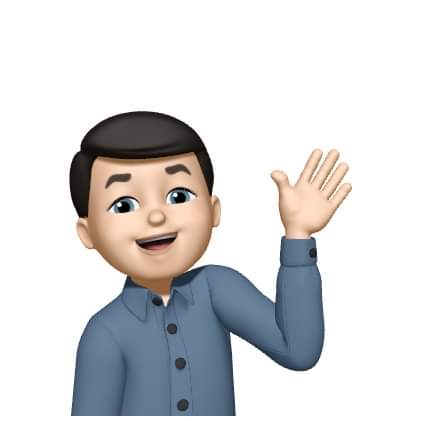 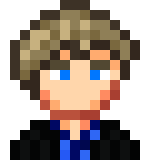 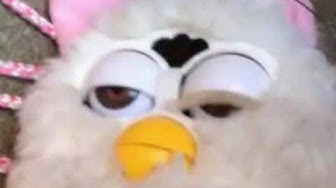 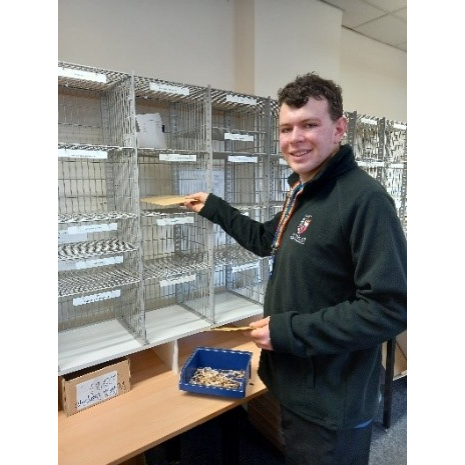 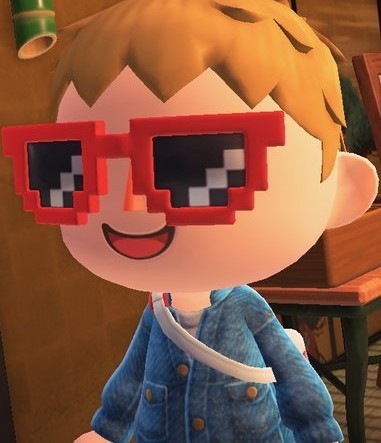 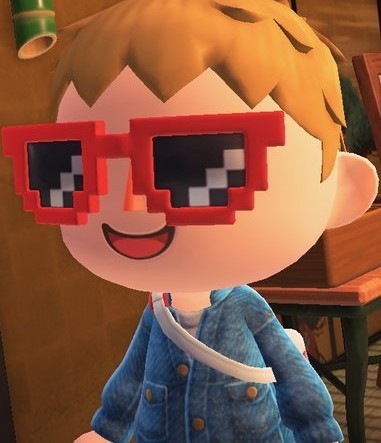 Now let’s meet the Project search Staff 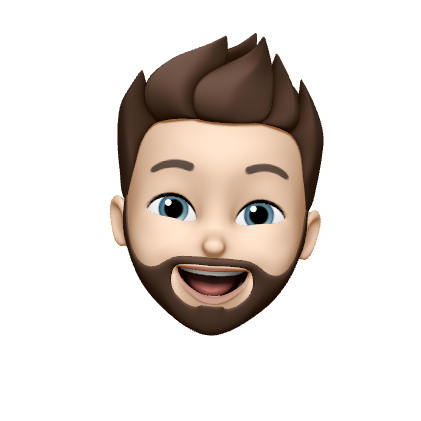 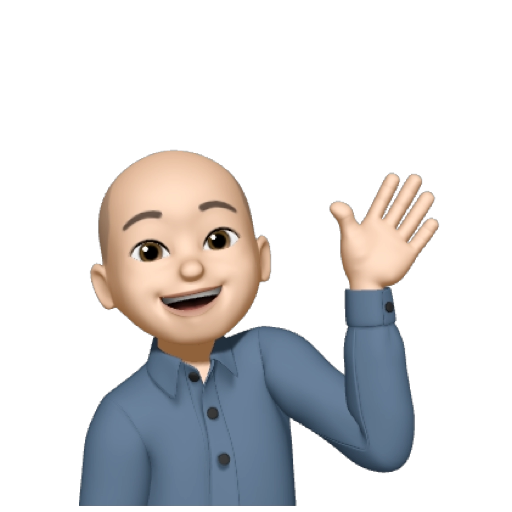 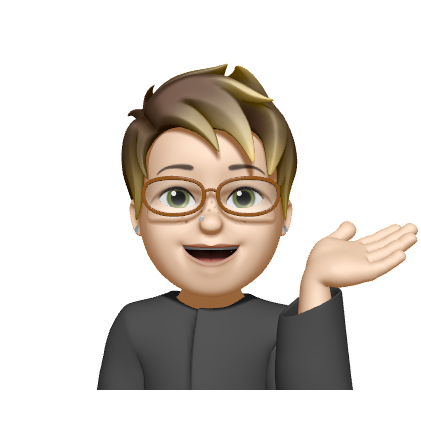 Movie Quiz Below are some pictures from a scene of a movie can you name the movie 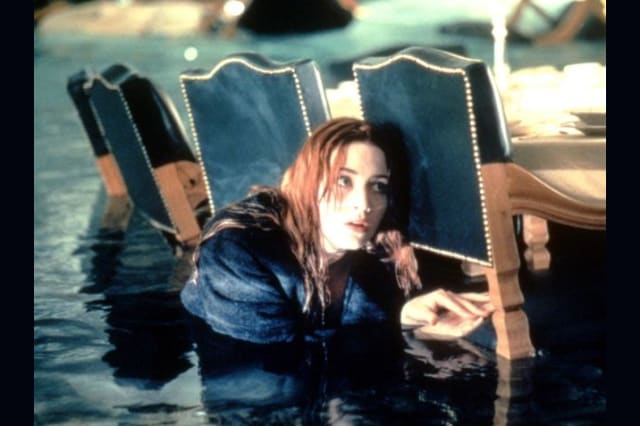 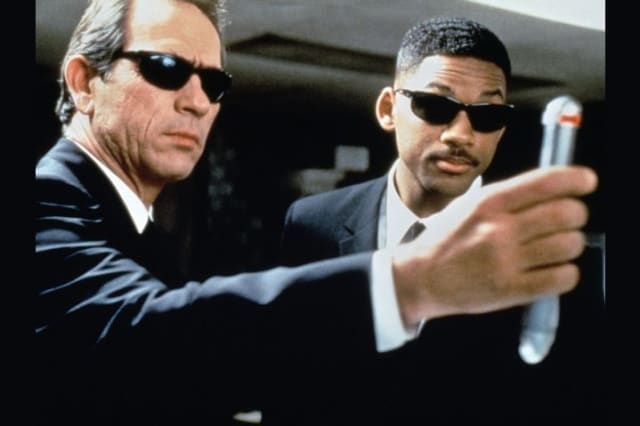 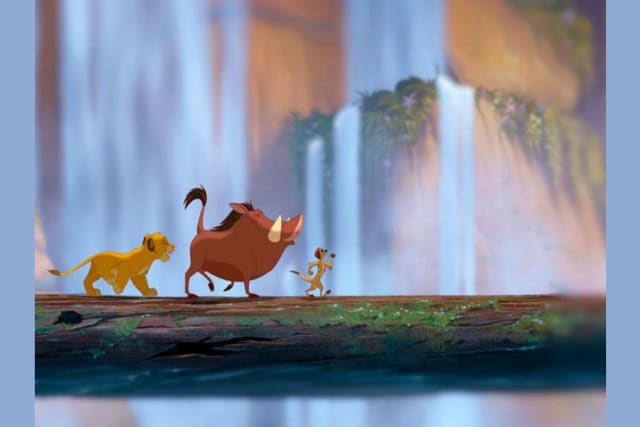 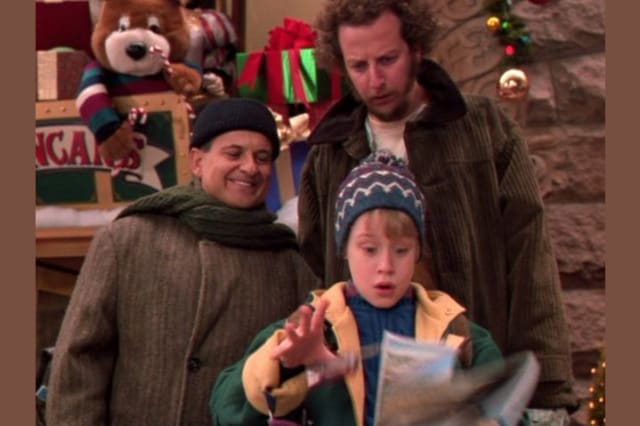 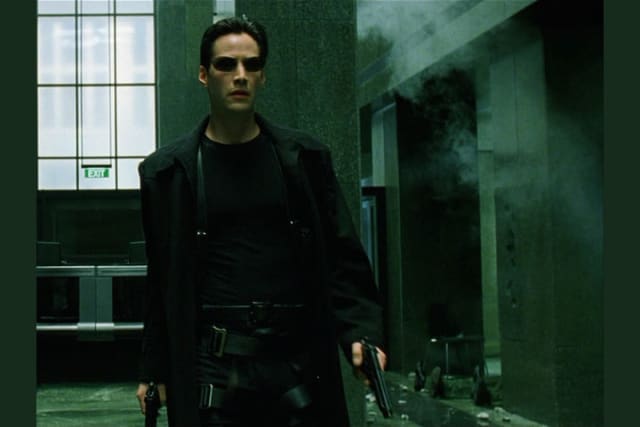 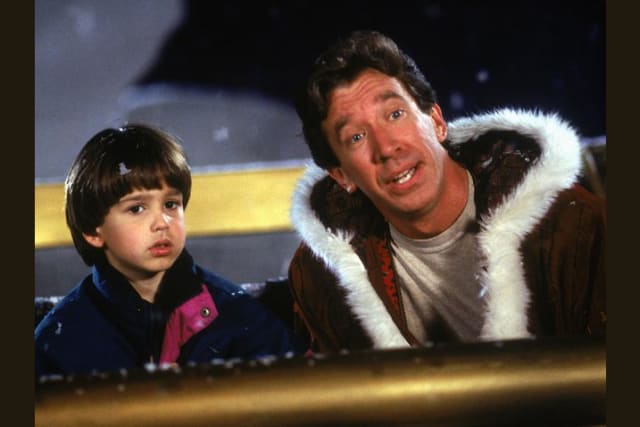 Answers to movie quiz 1 – Titanic2 – Men in Black 3- The Lion King 4- Home Alone 2 lost in New York5- The matrix6- The Santa ClausThank you for reading, we are now well through our internships, stay tuned for our Christmas edition 